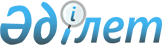 Зеренді ауданының жер салығының мөлшерлемелерін, салық мөлшерлемелерін түзету және жерлерін аймақтарға бөлу жобасын (схемасын) бекіту туралыАқмола облысы Зеренді аудандық мәслихатының 2021 жылғы 19 қарашадағы № 13-87 шешімі. Қазақстан Республикасының Әділет министрлігінде 2021 жылғы 7 желтоқсанда № 25581 болып тіркелді
      Қазақстан Республикасының Жер кодексінің 8 бабына, "Салық және бюджетке төленетін басқа да міндетті төлемдер туралы (Салық кодексі)" Қазақстан Республикасы Кодексінің 510, 531 баптарына сәйкес, Зеренді аудандық мәслихаты ШЕШТІ:
      1. Зеренді ауданының жерлерін аймақтарға бөлу жобасы (схемасы) осы шешімнің 1 қосымшасына сәйкес бекітілсін.
      2. Зеренді ауданының жер салығының мөлшерлемелері осы шешімнің 2 қосымшасына сәйкес арттырылсын.
      3. Зеренді ауданының тұрғын үй қоры, соның ішінде оның жанындағы құрылыстар мен құрылысжайлар алып жатқан жерлерге базалық салықтық мөлшерлемелері осы шешімнің 3 қосымшасына сәйкес арттырылсын.
      4. Осы шешімнің 4 қосымшасына сәйкес Зеренді аудандық мәслихаттың кейбір шешімдерінің күші жойылды деп танылсын.
      5. Осы шешім алғашқы ресми жарияланған күнінен кейін күнтізбелік он күн өткен соң қолданысқа енгізілетін осы шешімнің 1-тармағын қоспағанда, 2022 жылғы 1 қаңтардан бастап қолданысқа енгізіледі. Зеренді ауданының жерлерін аймақтарға бөлу жобасы (схемасы)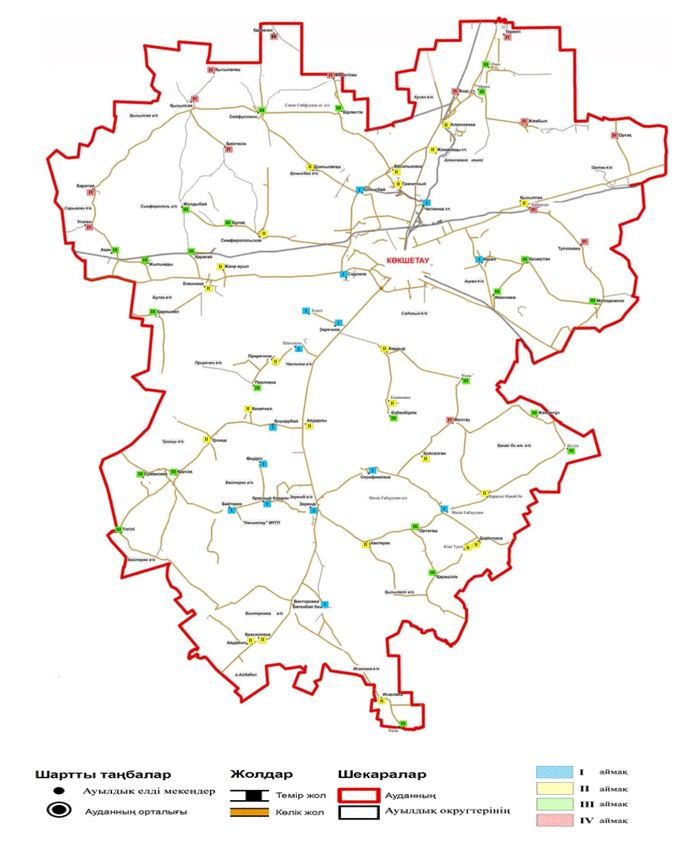  Зеренді ауданының жерлерін аймақтарға бөлу жобасы (схемасы) негізінде жер салығының мөлшерлемелерінің арттыруы Зеренді ауданының тұрғын үй қоры, соның ішінде оның жанындағы құрылыстар мен құрылысжайлар алып жатқан жерлерге базалық салықтық мөлшерлемелерінің арттыруы Зеренді аудандық мәслихаттың күші жойылған кейбір шешімдерінің тізбесі
      1. Зеренді аудандық мәслихатының "Зеренді ауданының жерлерін аймақтарға бөлу схемасын бекіту туралы және жер салығының мөлшерлемелерін арттыру (азайту) туралы" 2013 жылғы 6 наурыздағы № 12-109 шешімі (Нормативтік құқықтық актілері мемлекеттік тіркеу тізілімінде № 3702 болып тіркелген).
      2. Зеренді аудандық мәслихатының "Зеренді аудандық мәслихатының 2013 жылғы 6 наурыздағы № 12-109 "Зеренді ауданының жерлерін аймақтарға бөлу схемасын және жер салығының базалық ставкаларын жоғарылату (төмендету) пайыздарын бекіту туралы" шешіміне өзгерістер енгізу туралы" 2016 жылғы 4 сәуірдегі № 2-10 шешімі (Нормативтік құқықтық актілері мемлекеттік тіркеу тізілімінде № 5309 болып тіркелген).
      3. Зеренді аудандық мәслихатының "Зеренді аудандық мәслихатының 2013 жылғы 6 наурыздағы № 12-109 "Зеренді ауданының жерлерін аймақтарға бөлу схемасын және жер салығының базалық ставкаларын жоғарылату (төмендету) пайыздарын бекіту туралы" шешіміне өзгерістер енгізу туралы" 2018 жылғы 16 ақпандағы № 19-156 шешімі (Нормативтік құқықтық актілері мемлекеттік тіркеу тізілімінде № 6442 болып тіркелген).
      4. Зеренді аудандық мәслихатының "Зеренді аудандық мәслихаттың 2013 жылғы 6 наурыздағы № 12-109 "Зеренді ауданының жерлерін аймақтарға бөлу схемасын бекіту туралы және жер салығының мөлшерлемелерін арттыру (азайту) туралы" шешіміне өзгеріс енгізу туралы" 2019 жылғы 15 мамырдағы № 37-264 шешімі (Нормативтік құқықтық актілері мемлекеттік тіркеу тізілімінде № 7185 болып тіркелген).
					© 2012. Қазақстан Республикасы Әділет министрлігінің «Қазақстан Республикасының Заңнама және құқықтық ақпарат институты» ШЖҚ РМК
				
      Зеренді аудандық мәслихатының хатшысы

К.Аугалиев
Зеренді аудандық мәслихаттың
2021 жылғы 19 қарашадағы
№ 13-87 шешіміне
1 қосымшаЗеренді аудандық мәслихаттың
2021 жылғы 19 қарашадағы
№ 13-87 шешіміне
2 қосымша
Аймақ нөмірлері
Жер салығының мөлшерлемелерінің арттыру пайызы
I
+ 50 %
II
+ 50 %
III
+ 50 %
IV
+ 50 %Зеренді аудандық мәслихаттың
2021 жылғы 19 қарашадағы
№ 13-87 шешіміне
3 қосымша
Аймақ нөмірлері
Жер салығының мөлшерлемелерінің арттыру пайызы
I
+ 50 %
II
+ 50 %
III
+ 50 %
IV
+ 50 %Зеренді аудандық мәслихаттың
2021 жылғы 19 қарашадағы
№ 13-87 шешіміне
4 қосымша